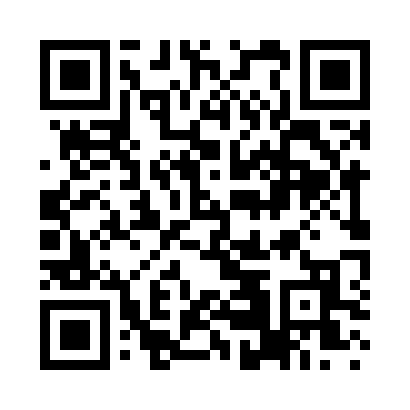 Prayer times for Azalea Estates, South Carolina, USAWed 1 May 2024 - Fri 31 May 2024High Latitude Method: Angle Based RulePrayer Calculation Method: Islamic Society of North AmericaAsar Calculation Method: ShafiPrayer times provided by https://www.salahtimes.comDateDayFajrSunriseDhuhrAsrMaghribIsha1Wed5:186:331:184:598:039:182Thu5:176:321:184:598:049:193Fri5:166:311:184:598:059:204Sat5:156:301:184:598:069:215Sun5:146:291:174:598:069:226Mon5:136:281:174:598:079:237Tue5:126:271:174:598:089:248Wed5:106:261:174:598:099:259Thu5:096:251:174:598:099:2610Fri5:086:251:175:008:109:2711Sat5:076:241:175:008:119:2812Sun5:066:231:175:008:129:2913Mon5:056:221:175:008:129:3014Tue5:046:221:175:008:139:3015Wed5:036:211:175:008:149:3116Thu5:036:201:175:008:149:3217Fri5:026:201:175:008:159:3318Sat5:016:191:175:008:169:3419Sun5:006:181:175:008:179:3520Mon4:596:181:175:008:179:3621Tue4:586:171:175:008:189:3722Wed4:586:171:185:008:199:3823Thu4:576:161:185:018:199:3924Fri4:566:161:185:018:209:4025Sat4:566:151:185:018:219:4026Sun4:556:151:185:018:219:4127Mon4:546:141:185:018:229:4228Tue4:546:141:185:018:239:4329Wed4:536:141:185:018:239:4430Thu4:536:131:185:018:249:4531Fri4:526:131:195:028:249:45